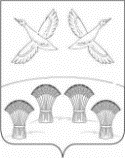 П О С Т А Н О В Л Е Н И Е АДМИНИСТРАЦИИ СВОБОДНОГО СЕЛЬСКОГО ПОСЕЛЕНИЯ ПРИМОРСКО-АХТАРСКОГО РАЙОНАот 30 декабря 2020 года                                                                                 № 231хутор СвободныйОб установлении требований к порядку разработки и принятия правовых актов о нормировании в сфере закупок товаров, работ, услуг для обеспечения муниципальных нужд Свободного сельского поселения Приморско-Ахтарского района, содержанию указанных актов и обеспечению их исполнения Во исполнение части 4 статьи 19 Федерального  закона от  5 апреля 2013 года № 44-ФЗ «О контрактной системе в сфере закупок товаров, работ, услуг для обеспечения государственных и муниципальных нужд», руководствуясь  статьями  16, 37 Федерального закона от 6 октября 2003 года № 131-ФЗ «Об общих принципах организации местного самоуправления в Российской Федерации», в соответствии с постановлением Правительства Российской Федерации от 18 мая 2015 года № 476 «Об утверждении общих требований к порядку разработки и принятия правовых актов о нормировании в сфере закупок, содержанию указанных актов и обеспечению их исполнения», постановлением Правительства Российской Федерации от 21 июня 2018 года № 712 «О внесении изменений в некоторые акты Правительства Российской Федерации, постановлением  главы администрации (губернатора) Краснодарского края от 13 марта 2020 г. № 129 «О введении режима повышенной готовности на территории Краснодарского края и мерах по предотвращению распространения новой коронавирусной инфекции (COVID-2019)», постановлением администрации муниципального образования Приморско-Ахтарский района и мерах по предотвращению распространения новой коронавирусной инфекции (2019-nCoV)», а также принятия мер по предотвращению угрозы распространения на территории Свободного сельского поселения Приморско-Ахтарского района администрация Свободного сельского поселения Приморско-Ахтарского района п о с т а н о в л я е т:1. Утвердить требования к порядку разработки и принятия правовых актов о нормировании в сфере закупок товаров, работ, услуг для обеспечения муниципальных нужд Свободного сельского поселения Приморско-Ахтарского района, содержанию указанных актов и обеспечению их исполнения согласно приложению, к настоящему постановлению.2. Разместить на официальном сайте администрации Свободного сельского поселения Приморско-Ахтарского района в разделе «Нормотворчество».3. Постановление администрации  Свободного сельского поселения Приморско-Ахтарского района от 08 августа 2016 года № 170 «Об установлении требований к порядку разработки и принятия правовых актов о нормировании в сфере закупок товаров, работ, услуг для обеспечения муниципальных нужд Свободного сельского поселения Приморско-Ахтарского района, содержанию указанных актов и обеспечению их исполнения», постановление администрации Свободного сельского поселения Приморско-Ахтарского района от 19 февраля 2019 года № 41 «О внесении изменений в постановление администрации Свободного сельского поселения Приморско-Ахтарского района от 08 августа 2016 года № 170 «Об установлении требований к порядку разработки и принятия правовых актов о нормировании в сфере закупок товаров, работ, услуг для обеспечения муниципальных нужд Свободного сельского поселения Приморско-Ахтарского района, содержанию указанных актов и обеспечению их исполнения», постановление администрации Свободного сельского поселения Приморско-Ахтарского района от 31 января 2020 года № 22 «О внесении изменений в постановление администрации Свободного сельского поселения Приморско-Ахтарского района от 08 августа 2016 года № 170 «Об установлении требований к порядку разработки и принятия правовых актов о нормировании в сфере закупок товаров, работ, услуг для обеспечения муниципальных нужд Свободного сельского поселения Приморско-Ахтарского района, содержанию указанных актов и обеспечению их исполнения» признать утратившими силу.4. Контроль за выполнением настоящего постановления оставляю за собой. 5. Постановление вступает в силу со дня его подписания. ТРЕБОВАНИЯ
к порядку разработки и принятия правовых актов о нормировании
в сфере закупок товаров, работ, услуг для обеспечения муниципальных нужд Свободного сельского поселения Приморско-Ахтарского района, содержанию указанных актов и обеспечению их исполнения  1. Настоящий документ определяет требования к порядку разработки и принятия правовых актов о нормировании в сфере закупок товаров, работ, услуг для обеспечения муниципальных нужд Свободного сельского поселения Приморско-Ахтарского района, содержанию указанных актов и обеспечению их исполнения (далее - Требования) следующих правовых актов:1) постановлениями администрации Свободного сельского поселения Приморско-Ахтарского района утверждаются:правила определения нормативных затрат на обеспечение функций администрации Свободного сельского поселения Приморско-Ахтарского района и подведомственных муниципальных казенных учреждений;правила определения требований к отдельным видам товаров, работ, услуг (в том числе предельные цены товаров, работ, услуг), закупаемых для обеспечения муниципальных нужд Свободного сельского поселения Приморско-Ахтарского района;2) постановлениями администрации Свободного сельского поселения Приморско-Ахтарского района утверждаются:нормативные затраты на обеспечение функций администрации Свободного сельского поселения Приморско-Ахтарского района и подведомственных муниципальных казенных учреждений (далее - нормативные затраты);требования к отдельным видам товаров, работ, услуг (в том числе предельные цены товаров, работ, услуг), закупаемых администрацией и подведомственными муниципальными казенными учреждениями Свободного сельского поселения Приморско-Ахтарского района.2. Проект правового акта, указанного в абзаце втором подпункта 1 пункта 1 Требований, разрабатывается специалистом администрации Свободного сельского поселения Приморско-Ахтарского района.3. Проект правового акта указанного в абзаце третьем подпункта 1 пункта 1 Требований, разрабатывается специалистом администрации Свободного сельского поселения Приморско-Ахтарского района.4. Правовые акты, указанные в подпункте 2 пункта 1 Требований, могут предусматривать право руководителя (заместителя руководителя) утверждать нормативы количества и (или) нормативы цены товаров, работ, услуг.5. Для проведения обсуждения в целях общественного контроля проектов правовых актов, указанных в пункте 1 Требований (далее - обсуждение в целях общественного контроля), в соответствии с пунктом 6 общих требований к порядку разработки и принятия правовых актов о нормировании в сфере закупок, содержанию указанных актов и обеспечению их исполнения, утвержденных постановлением Правительства Российской Федерации от 18 мая 2015 года № 476 «Об утверждении общих требований к порядку разработки и принятия правовых актов о нормировании в сфере закупок, содержанию указанных актов и обеспечению их исполнения» (далее - Общие требования), указанные проекты правовых актов и пояснительные записки к ним размещаются в установленном порядке в единой информационной системе в сфере закупок.6. Срок проведения обсуждения в целях общественного контроля устанавливается администрацией Свободного сельского поселения Приморско-Ахтарского района и не может быть менее 5 рабочих дней со дня размещения проектов правовых актов, указанных в пункте 1 Требований, в единой информационной системе.7. Администрация Свободного сельского поселения Приморско-Ахтарского района рассматривает предложения общественных объединений, юридических и физических лиц, поступившие в электронной или письменной форме, с учетом положений пункта 6 Требований.Срок проведения обсуждения в целях общественного контроля проектов правовых актов, указанных в пункте 1 настоящего документа и принимаемых в период действия на территории Краснодарского края режима повышенной готовности для органов управления и сил территориальной подсистемы единой государственной системы предупреждения и ликвидации чрезвычайных ситуаций Краснодарского края или чрезвычайной ситуации в случае установления регионального уровня реагирования на чрезвычайную ситуацию, устанавливается постановлением администрации Свободного сельского поселения Приморско-Ахтарского района и не может быть менее 1 календарного дня со дня размещения проектов правовых актов, указанных в пункте 1 настоящего документа, в единой информационной системе закупок.8. Не позднее 30 рабочих дней со дня истечения срока, указанного в пункте 6 настоящего документа, размещают в единой информационной системе в сфере закупок протокол обсуждения в целях общественного контроля, который должен содержать информацию об учете поступивших предложений общественных объединений, юридических и физических лиц и (или) обоснованную позицию о невозможности учета поступивших предложений.9. По результатам обсуждения в целях общественного контроля администрацией Свободного сельского поселения Приморско-Ахтарского района при необходимости принимаются решения о внесении изменений в проекты правовых актов, указанных в пункте 1 Требований.10. Администрация Свободного сельского поселения Приморско-Ахтарского района до 1 июня текущего финансового года принимает правовые акты, указанные в абзаце втором подпункта 2 пункта 1 Требований.При обосновании объекта и (или) объектов закупки учитываются изменения, внесенные в правовые акты, указанные в абзаце втором подпункта 2 пункта 1 Требований, до предоставления бюджетных ассигнований в порядке, установленном Бюджетным кодексом Российской Федерации.11. Правовые акты, предусмотренные подпунктом 2 пункта 1 Требований, пересматриваются при необходимости. Пересмотр указанных правовых актов осуществляется администрацией Свободного сельского поселения Приморско-Ахтарского района не позднее срока, установленного пунктом 10 Требований. 12. Администрация Свободного сельского поселения Приморско-Ахтарского района в течение 7 рабочих дней со дня принятия правовых актов, указанных в подпункте 2 пункта 1 Требований, размещает эти правовые акты в установленном порядке в единой информационной системе.13. Внесение изменений в правовые акты, указанные в подпункте 2 пункта 1 Требований, осуществляется в порядке, установленном для их принятия. 14. Постановление администрации Свободного сельского поселения Приморско-Ахтарского района, предусмотренное абзацем вторым подпункта 1 пункта 1 Требований, утверждающее правила определения требований к отдельным видам товаров, работ, услуг (в том числе предельные цены товаров, работ, услуг), закупаемым для обеспечения муниципальных нужд Свободного сельского поселения Приморско-Ахтарского района, должно определять:- порядок определения значений характеристик (свойств) отдельных видов товаров, работ, услуг (в том числе предельных цен товаров, работ, услуг), включенных в утвержденный администрацией Свободного сельского поселения Приморско-Ахтарского района перечень отдельных видов товаров, работ, услуг;- порядок отбора отдельных видов товаров, работ, услуг (в том числе предельных цен товаров, работ, услуг), закупаемых администрацией и подведомственными муниципальными казенными учреждениями (далее - ведомственный перечень товаров, работ, услуг);- форму ведомственного перечня товаров, работ, услуг.15. Постановление администрации Свободного сельского поселения Приморско-Ахтарского района, предусмотренное абзацем третьим подпункта 1 пункта 1 Требований, утверждающее правила определения нормативных затрат на обеспечение функций администрации Свободного сельского поселения Приморско-Ахтарского района и подведомственных муниципальных казенных учреждений, должно определять:- порядок расчета нормативных затрат, в том числе формулы расчета;- обязанность администрации Свободного сельского поселения Приморско-Ахтарского района определить порядок расчета нормативных затрат, для которых порядок расчета не определен администрацией Свободного сельского поселения Приморско-Ахтарского района;- требование об определении администрацией Свободного сельского поселения Приморско-Ахтарского района нормативов количества и (или) цены товаров, работ, услуг, в том числе сгруппированных по должностям работников и (или) категориям должностей работников.16. Правовые акты, утверждающие требования к отдельным видам товаров, работ, услуг, закупаемым заказчиками, предусмотренные абзацем третьим подпункта 2 пункта 1 Требований, должны содержать следующие сведения:- наименования заказчиков, в отношении которых устанавливаются требования к отдельным видам товаров, работ, услуг (в том числе предельные цены товаров, работ, услуг);- перечень отдельных видов товаров, работ, услуг с указанием характеристик (свойств) и их значений.17. Администрация Свободного сельского поселения Приморско-Ахтарского района разрабатывает и утверждает индивидуальные, установленные для каждого работника, и (или) коллективные, установленные для нескольких работников, нормативы количества и (или) цены товаров, работ, услуг по структурным подразделениям.18. Правовые акты, утверждающие нормативные затраты, должны определять:- порядок расчета нормативных затрат, для которых правилами определения нормативных затрат не установлен порядок расчета;- нормативы количества и (или) цены товаров, работ, услуг, в том числе сгруппированные по должностям работников и (или) категориям должностей работников.19. Правовые акты, указанные в подпункте 2 пункта 1 Требований, могут устанавливать требования к отдельным видам товаров, работ, услуг, закупаемым одним или несколькими заказчиками, и (или) нормативные затраты на обеспечение функций одного или нескольких заказчиков.20. Требования к отдельным видам товаров, работ, услуг и нормативные затраты применяются для обоснования объекта и (или) объектов закупки соответствующего заказчика Свободного сельского поселения Приморско-Ахтарского района.Глава Свободного сельского поселенияПриморско-Ахтарского районаВ.Н. СиротаПРИЛОЖЕНИЕУТВЕРЖДЕНпостановлением администрации Свободного сельского поселенияПриморско-Ахтарского районаОт 30.12.2020 г.№ 231Глава Свободного сельского поселенияПриморско-Ахтарского районаВ.Н. Сирота